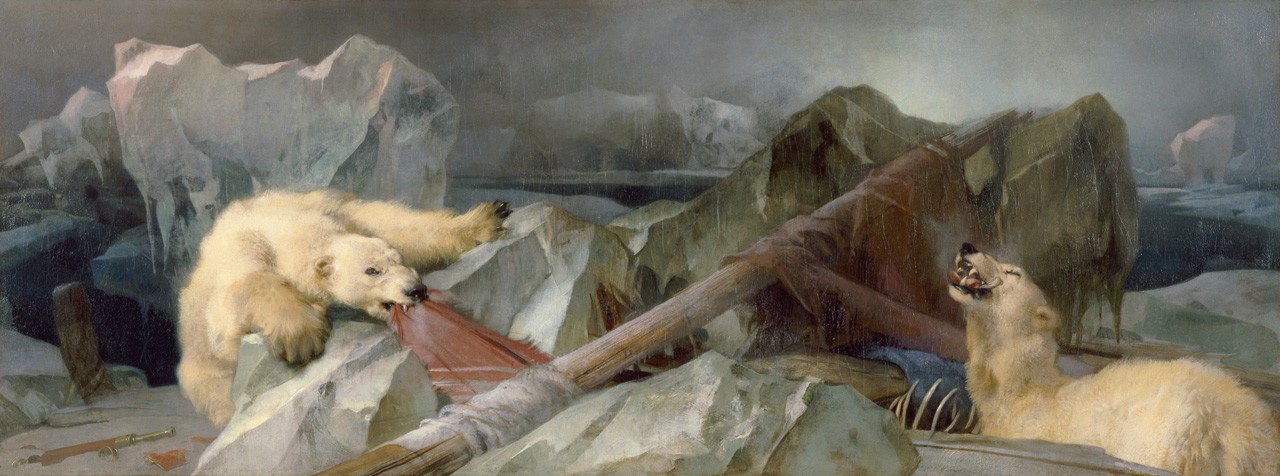 Picture Gallery Talk
Man Proposes, God Disposes: A Haunted Painting?

Come and see RHUL’s most iconic painting. Hear Curator Laura MacCulloch talk about the grisly story that inspired it & find out the truth behind its haunting.  

All are welcome to attend the tour and there is no need to book.

Location: Meet in the Picture Gallery.
Wednesday 27  February 
Time: 1-2pm

For further information please email the College Curator,  Laura MacCulloch at laura.macculloch@rhul.ac.uk

The Picture Gallery is located on the North Quad of the Founders Building.  For directions on how to locate the Picture Gallery please see the Campus Plan| (the Picture Gallery is located at 1B).Future Talks:Tuesday 5 March 1-2pmThe Railway Station: Life and Morality in Victorian Britain Friday 8 March 1-2pmInternational Women’s Day TalkA Woman’s Triumph over an all Boys Club: Annie Swynnerton and the Royal Academy 